Univerzita palackého v Olomouci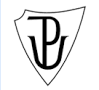 Pedagogická fakultaSeminární práceDidaktická pomůcka k výuce českého jazykaUfíciPředmět: Didaktika mateřského jazyka BVypracovala: Štěpančíková JolanaVyučující: Mgr. Veronika KrejčíObor: Učitelství pro 1. stupeň ZŠRočník: 3.                                                                                                                                                                            Rok: 2017/2018V Olomouci 20.11.2017METODICKÝ LISTNázev: Ufíci a vyjmenovaná slova B, F, L, M, P, S, V Třída: 3.třídaTéma učiva: určování správných vyjmenovaných slov, vysvětlit význam vyjmenovaných slov a slov podobných a příbuzných, vymýšlení vět s vyjmenovaným slovem, rozpoznání slov vyjmenovaných a příbuzných, podobnýchPopis pomůcky: z tvrdého papíru A4 vyrobíme pomůcky (Ufíky) s písmenem vyjmenovaných slov.  Poté zvlášť na kousky papíru napíšeme všechny vyjmenované slova, slova podobná s odlišností v psaní I/Y, slova příbuzná.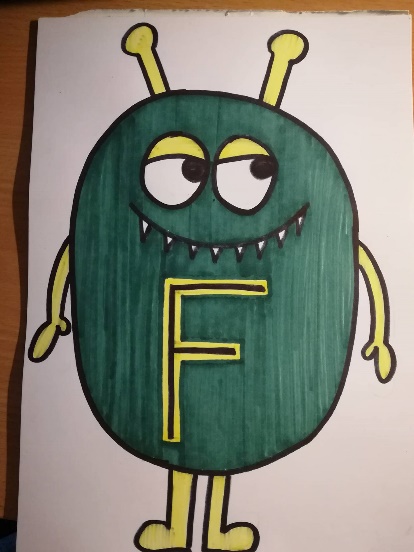 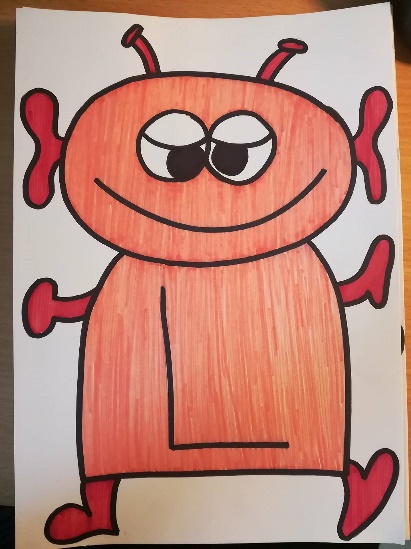 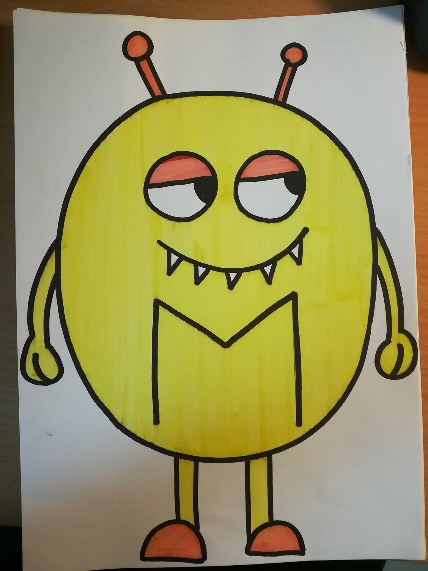 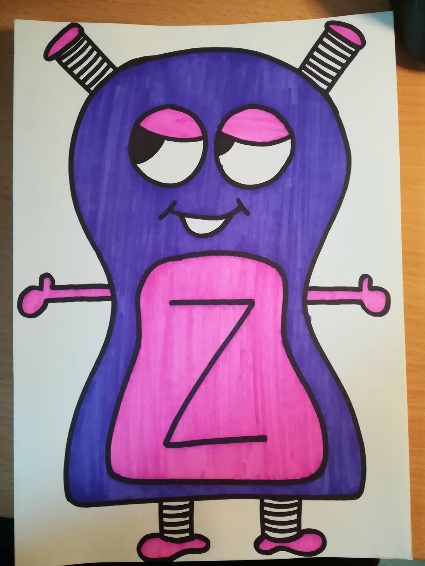 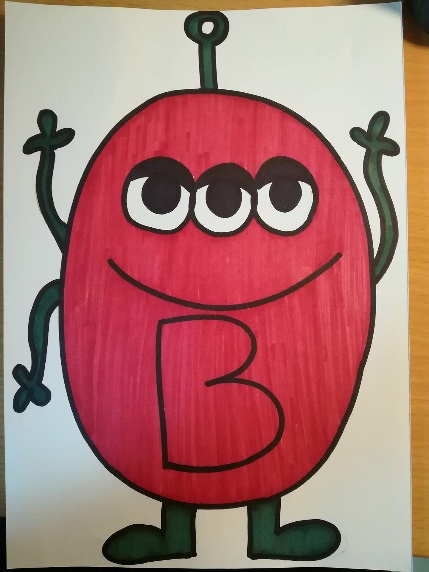 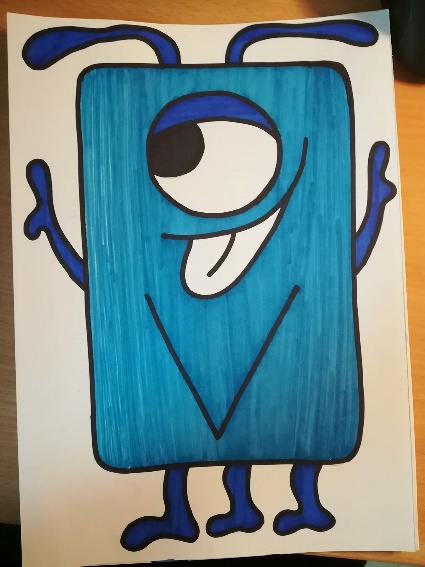 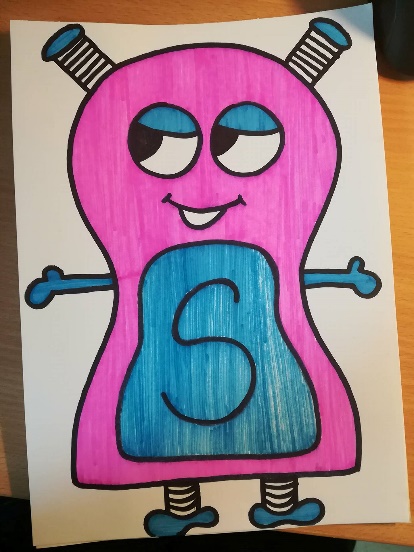 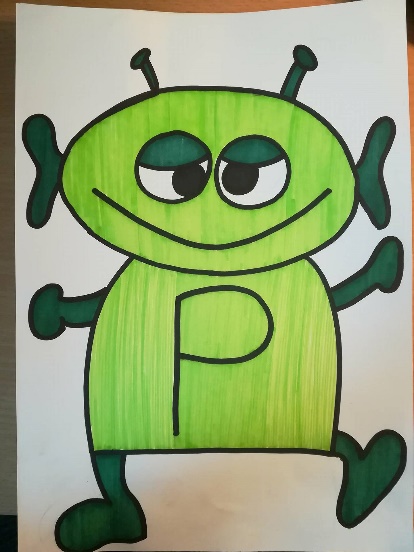 Ufíci, kteří znázorňují vyjmenované slova na určité písmeno. Děti Ufíkům vymyslí jména. 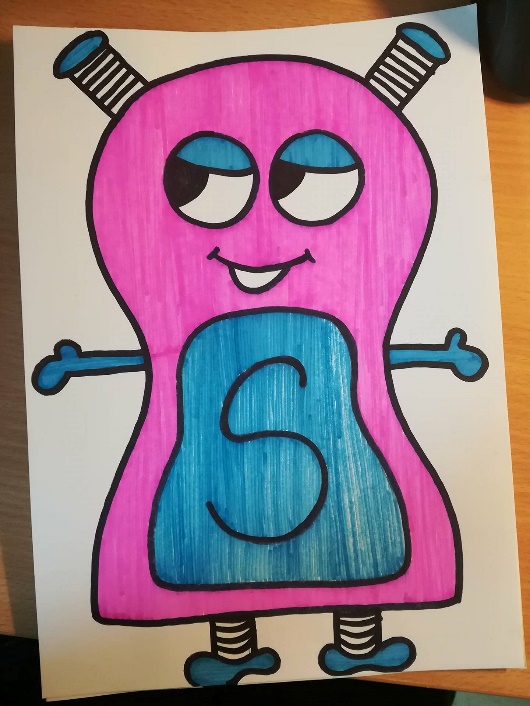 Děti zařadí vyjmenované slova pod správného Ufíka a zdůvodní zařazení slova.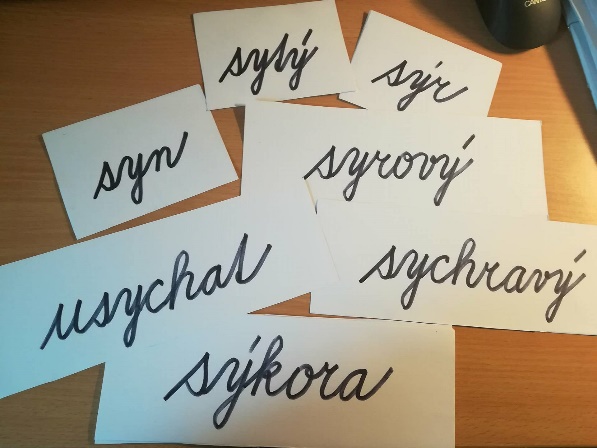 Vysvětlí význam podobných slov a užij slova vhodně ve větě. 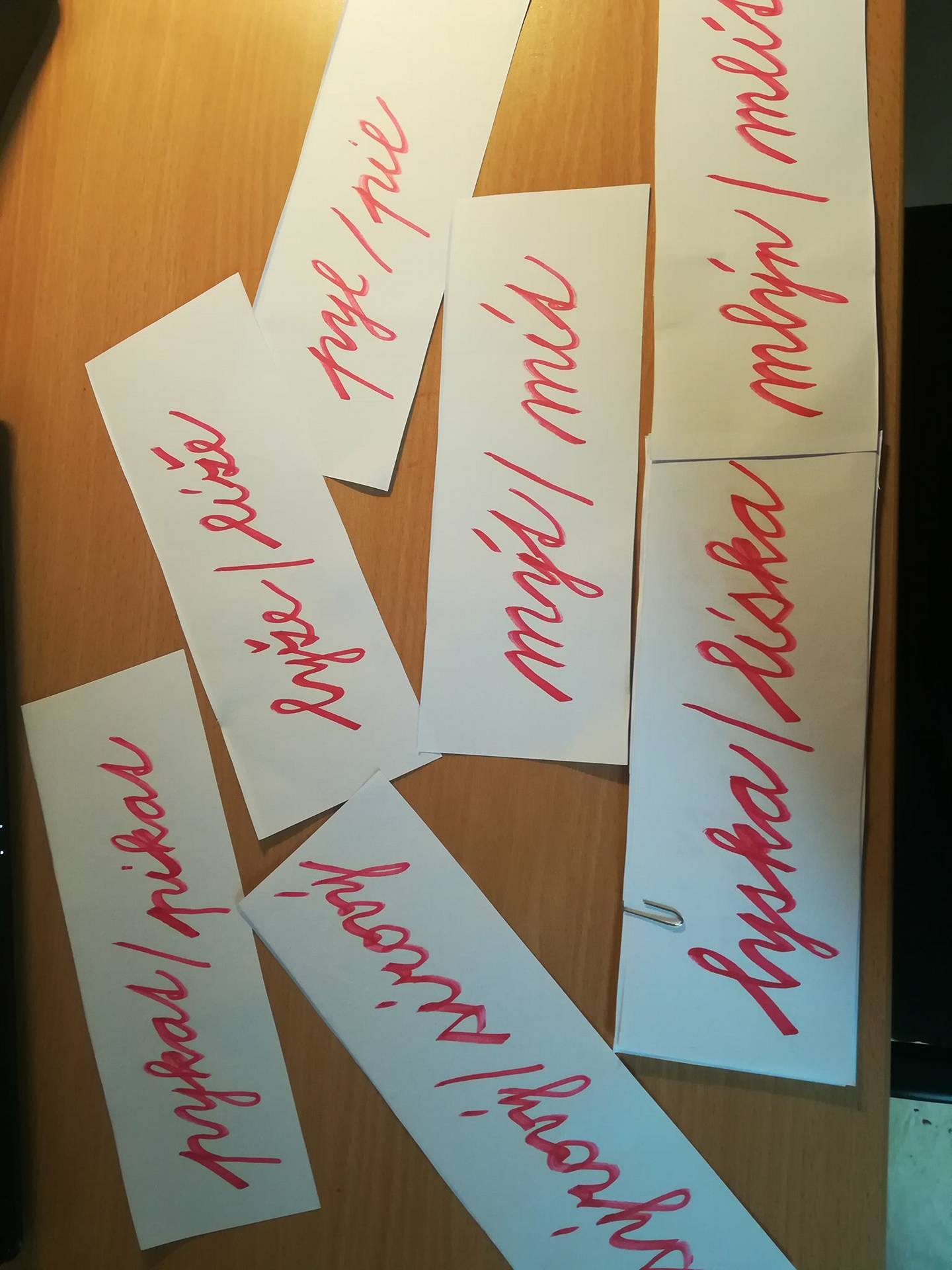 Děti vymýšlejí a přiřazují příbuzná slova k vyjmenovaným slovům. Poté mohou opět tvořit věty.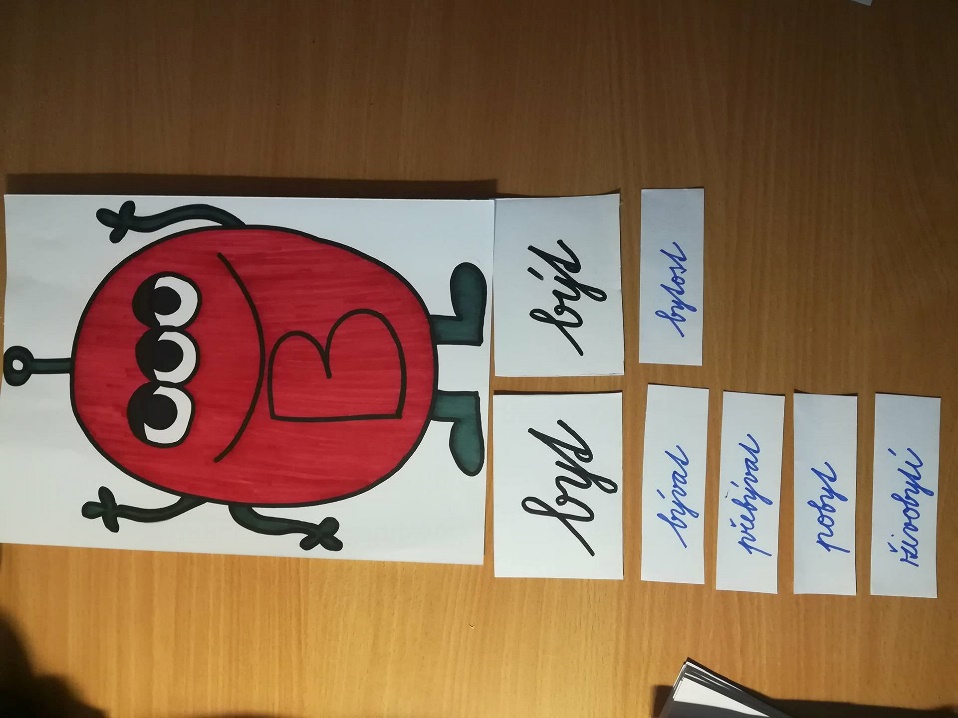 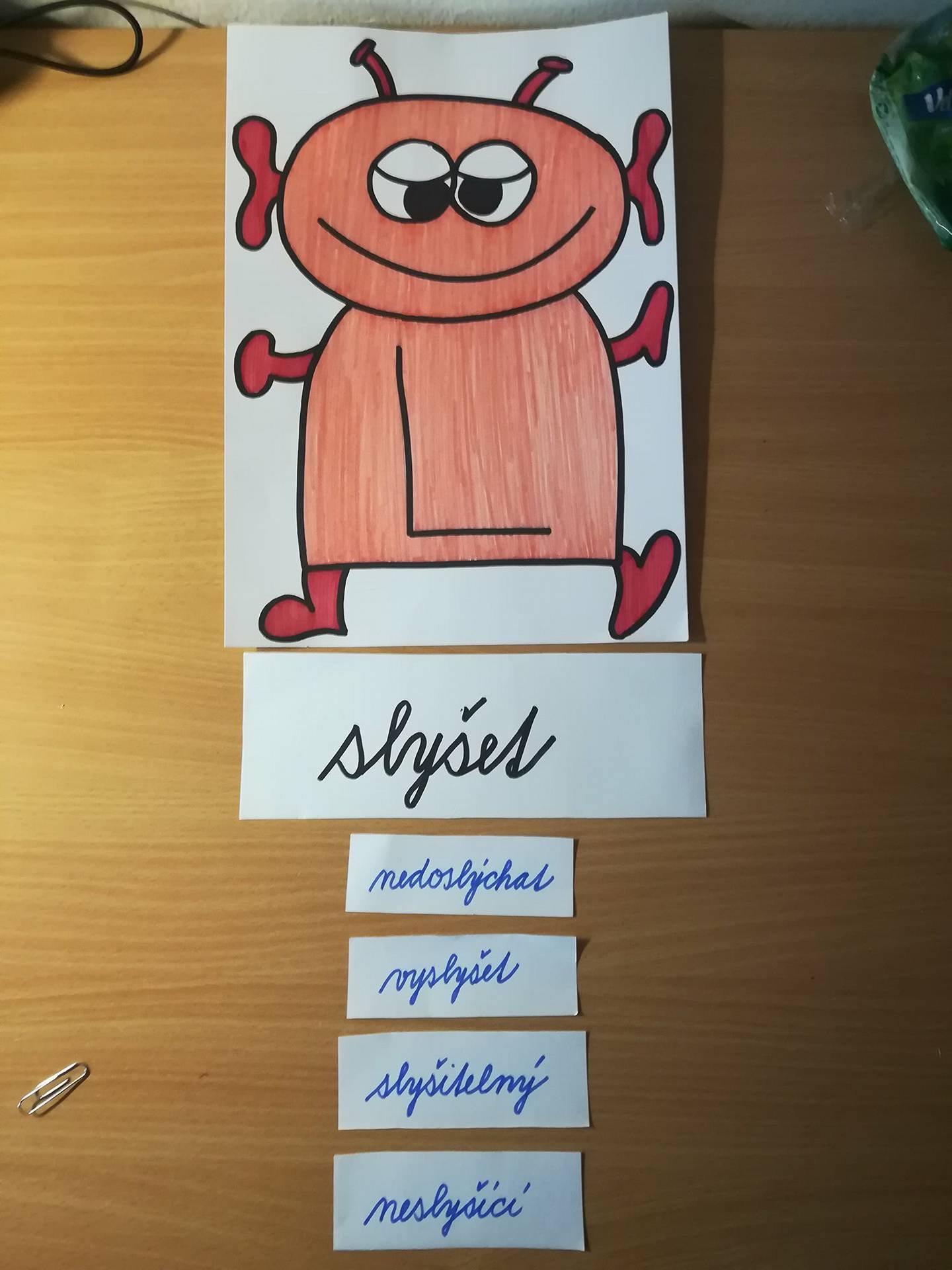 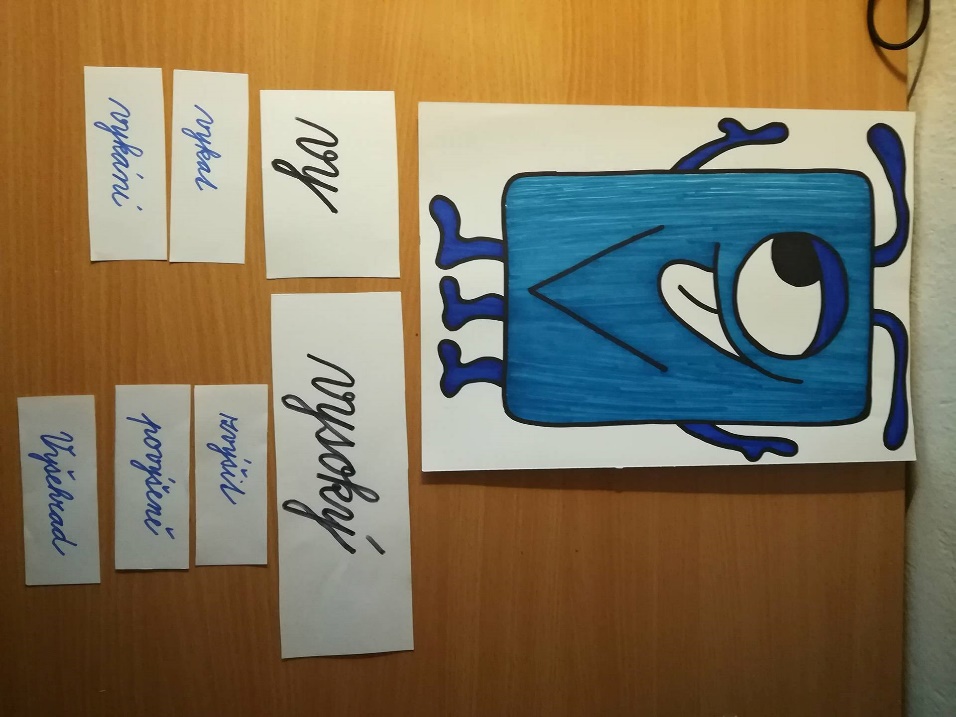 Další aktivity na procvičení vyjmenovaných slov, přiřadit vyjmenované slovo na kartičce, pokud se objevuje v textu (nebo příbuzné k němu).Vyjmenovaná slova v říkadlech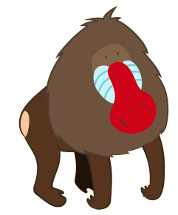 Slunce sv__tí na zv___řátka,na opičku, na prasátka,z vody volá rak,že se vl___ž mrak.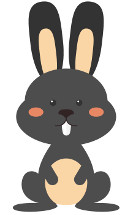 _Ve v__soké ostřici,přeli se dva zajíci,kdo má delší uši,
komu to v__c sluší.ostřice = bylina podobná trávě
přeli se = hádali se Závody: Děti utvoří dvě skupiny a úkolem každé skupiny je co nejrychleji roztřídit kartičky s vyjmenovanými slovy pod správné Ufíky. Která skupina bude mít úkol dříve splněn a správně, vyhrává. Ve skupině vymyslet co nejvíce příbuzných slov k určitým vyjmenovaným slovům. Např: MÝT (očistit vodou) – SLOVA PŘÍBUZNÁ - omýt, omývat, omytý, omyvatelný, umýt, umytý, mycí, myčka, umyvadlo, umývárna,…Hra na indiciePaní učitelka si vybere jedno z vyjmenovaných slov, které chce s dětmi procvičit. Děti se snaží na vyjmenované slovo díky indiciím přijít a uhodnout jej. Děti mají vyjmenované slova před sebou, aby se jim líp přemýšlelo. Děti mají pouze 2-3 pokusy na uhádnutí slova – omezení pokusů je donutí více nad daným slovem přemýšlet. Děti mohou zkusit vymyslet taky takové příklady a dát je svým spolužákům. Moje slovo je z vyjmenovaných slov po P a:je to podstatné jméno (ukazujeme na něj ten, ta, to)týká se přírodynejedná se však o zvíře							(pyl)a najdeme ho na květinách a stromechMoje slovo je z vyjmenovaných slov po M a:nemá vůbec nic společného se zvířatymá dvě slabikya týká se školy								(myslet)tato činnost je po nás ve škole vyžadována